Receipts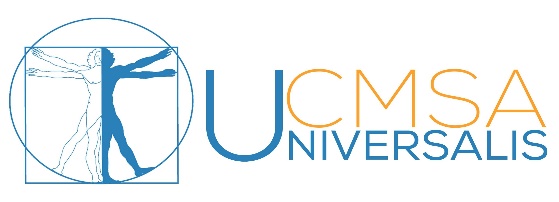 Please attach the receipts in this section. If the format does not allow it, attach them in the email. Reimbursement cannot be accepted without the proper documentation.  Example: Receipt – Item 1 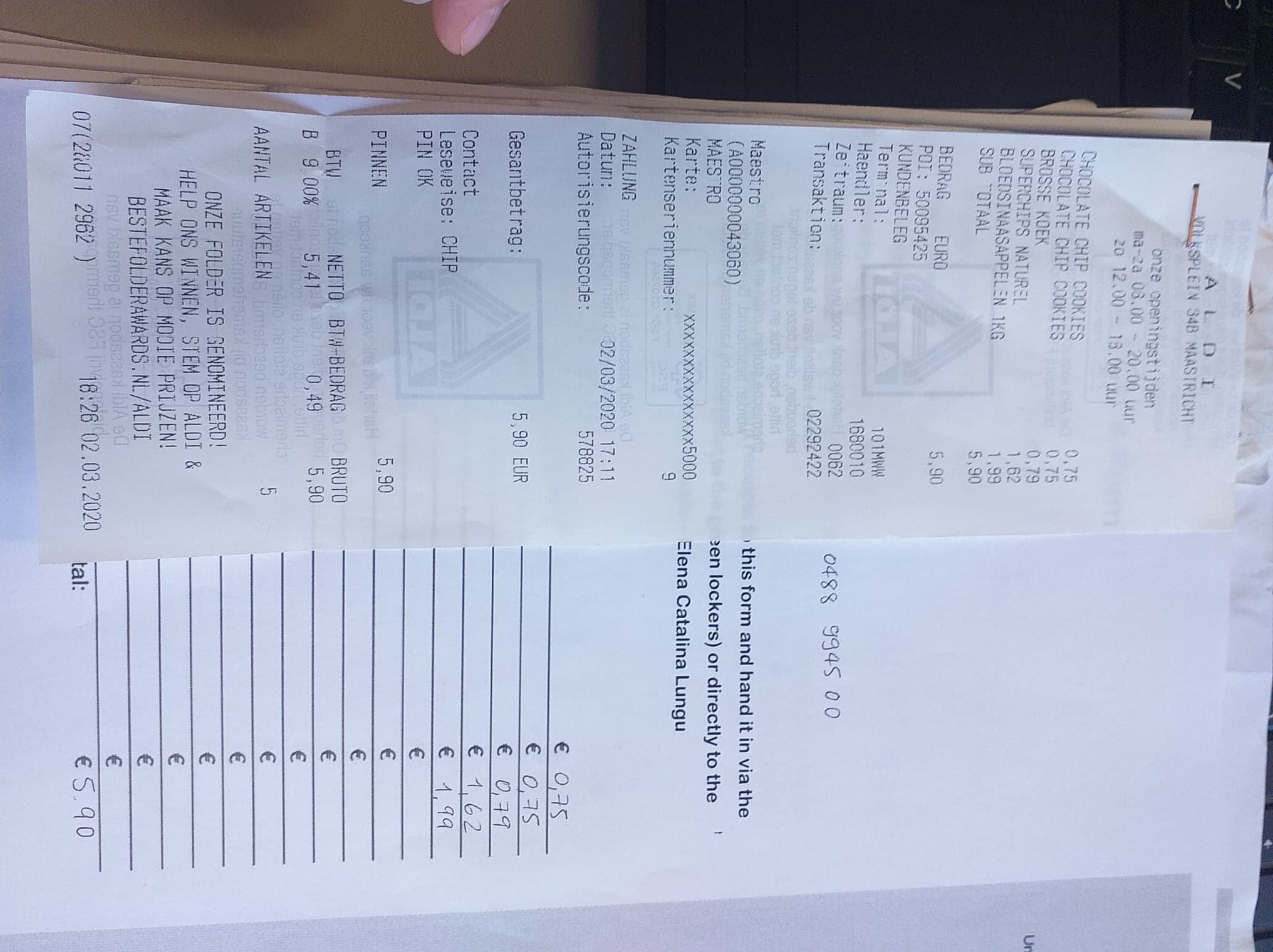 Name Name CommitteeCommitteeEvent Event Date of eventDate of eventSubmitted onSubmitted onPaid by (name)Paid by (name)Bank detailsBank detailsPlease attach all relevant receipts to this form and send to the treasurer’s email address:  ucmsa-treasurer@maastrichtuniversity.nlTreasurer of Universalis Spring 2022 – Salomé CarrillatDescription of expenses Please attach all relevant receipts to this form and send to the treasurer’s email address:  ucmsa-treasurer@maastrichtuniversity.nlTreasurer of Universalis Spring 2022 – Salomé CarrillatDescription of expenses Please attach all relevant receipts to this form and send to the treasurer’s email address:  ucmsa-treasurer@maastrichtuniversity.nlTreasurer of Universalis Spring 2022 – Salomé CarrillatDescription of expenses Please attach all relevant receipts to this form and send to the treasurer’s email address:  ucmsa-treasurer@maastrichtuniversity.nlTreasurer of Universalis Spring 2022 – Salomé CarrillatDescription of expenses Please attach all relevant receipts to this form and send to the treasurer’s email address:  ucmsa-treasurer@maastrichtuniversity.nlTreasurer of Universalis Spring 2022 – Salomé CarrillatDescription of expenses Please attach all relevant receipts to this form and send to the treasurer’s email address:  ucmsa-treasurer@maastrichtuniversity.nlTreasurer of Universalis Spring 2022 – Salomé CarrillatDescription of expenses Example: Item 1 –   Snacks Example: Item 1 –   Snacks Example: Item 1 –   Snacks Example: Item 1 –   Snacks € 5.9€ 5.9€€€€€€€€€€€€€€€€Total: Total: €€